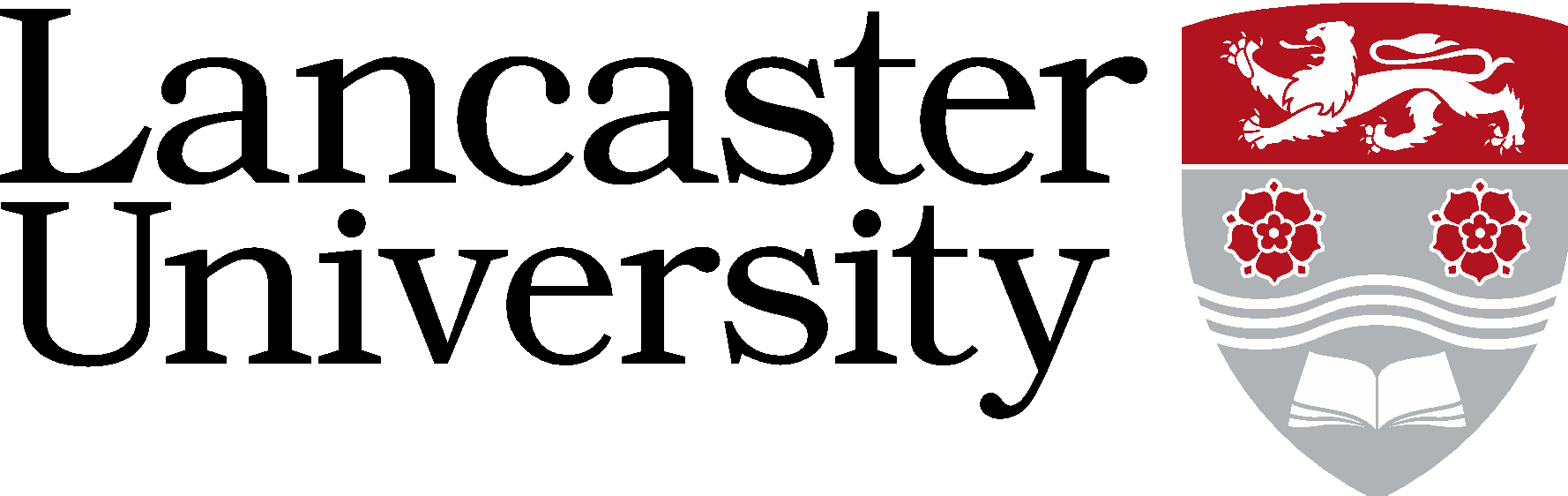 I declare that all the information I have supplied in this application is correct. If I am found to have submitted false information, I understand that my application and/or any scholarship award will be discontinued immediately. By submitting this Application Form, I confirm that I have reviewed and accept the terms of the Office for Students Funded Scholarship Application Form for Postgraduate Conversion Course in Artificial Intelligence & Data Science Guidance Notes and Terms and Conditions.Signature:……………………………………………………………………….Date:……………………………………Office for Students Funded Scholarship Application Form for Postgraduate Conversion Courses in Artificial Intelligence & Data Science: MSc Health Data Science 2024/2025Office for Students Funded Scholarship Application Form for Postgraduate Conversion Courses in Artificial Intelligence & Data Science: MSc Health Data Science 2024/2025Please read the guidance notes and terms and conditions BEFORE completing this application form to check your eligibility. All questions must be answered. Applications should be submitted electronically to e.giorgi@lancaster.ac.uk. Please note that competition for scholarships is high so do ensure that your application is the best it can be.Please read the guidance notes and terms and conditions BEFORE completing this application form to check your eligibility. All questions must be answered. Applications should be submitted electronically to e.giorgi@lancaster.ac.uk. Please note that competition for scholarships is high so do ensure that your application is the best it can be.Personal DetailsPersonal DetailsFirst Name: Surname/Family Name:Date of Birth (dd/mm/yyyy): Home Address:Home Address:House number, Road /Street:Town/City:County:Postcode:Nationality:Nationality:Do you hold British nationality?☐   Yes☐   No(For non-British nationals only)Do you have EU settled status under the EU settlement scheme?☐   Yes☐   No(For non-British nationals only and those who do not hold EU settled status)Do you have indefinite leave to remain,with no restrictions on length of stay?Do you require a VISA?☐   Yes☐   No☐   Yes☐   NoCorrespondence Address (if different) Correspondence Address (if different) House number, Road / Street:Town/City:County:Postcode:Contact Details Contact Details Phone or Mobile Number:Email address: Scholarship Eligibility CriteriaScholarship Eligibility CriteriaTick all that apply☐    Female☐    Black  (as defined by HESA student ethnicity        codes  Student 2018/19 - Ethnicity | HESA )☐    Has a registered disabilityAdditional criteria (tick all that apply)☐   From indices of deprivation decile 1 to 4*https://imd-by-postcode.opendatacommunities.org/*Please enter your postcode and download the spreadsheet, theindices of deprivation will be in column F.☐    Care experienced student ☐    Estranged student ☐    Gypsy, Roma, Traveller ☐    Refugee Child from military family, veteran, partner of military personnelCourse Details (please see guidance notes for list of eligible courses)Course Details (please see guidance notes for list of eligible courses)☐   MSc Health Data Science: Lancaster University☐   MSc Health Data Science: Lancaster UniversityPersonal statement (500 words maximum).   Please include the following: • Goals and aspirations• Reason for applying for the scholarshipPersonal statement (500 words maximum).   Please include the following: • Goals and aspirations• Reason for applying for the scholarship